关于大仪系统部分功能更新使用说明一、使用日志、预约增补、预约/刷卡结算1、新增填写内容：（1）服务经费来源（最多选择四个）（2）课题名称（3）课题主要选课领域（按国家标准《学科分类与代码》（GB/T13745-2009）最多选择四个）（4）本次服务是否签订协议（5）是否在单位内使用2、原填写内容修改（1）原实验申请人 改为 服务申请人（2）原实验申请人类别 改为 服务申请人类别（3）原实验类型 改为 服务类型（4）实验起始时间 改为 服务开始时间（5）实验结束时间 改为 服务结束时间3.说明：（1）如果多选没有出现多选项请清理浏览器缓存（2）标红字段为必填信息，不填则无法提交新的使用日志登记界面如下图：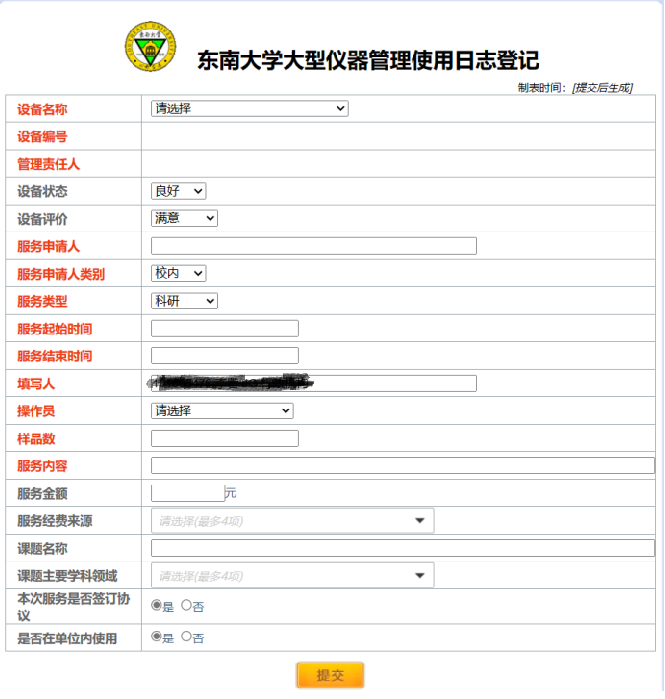 新的结算界面，以预约增补、预约结算、刷客结算，具体界面如下图：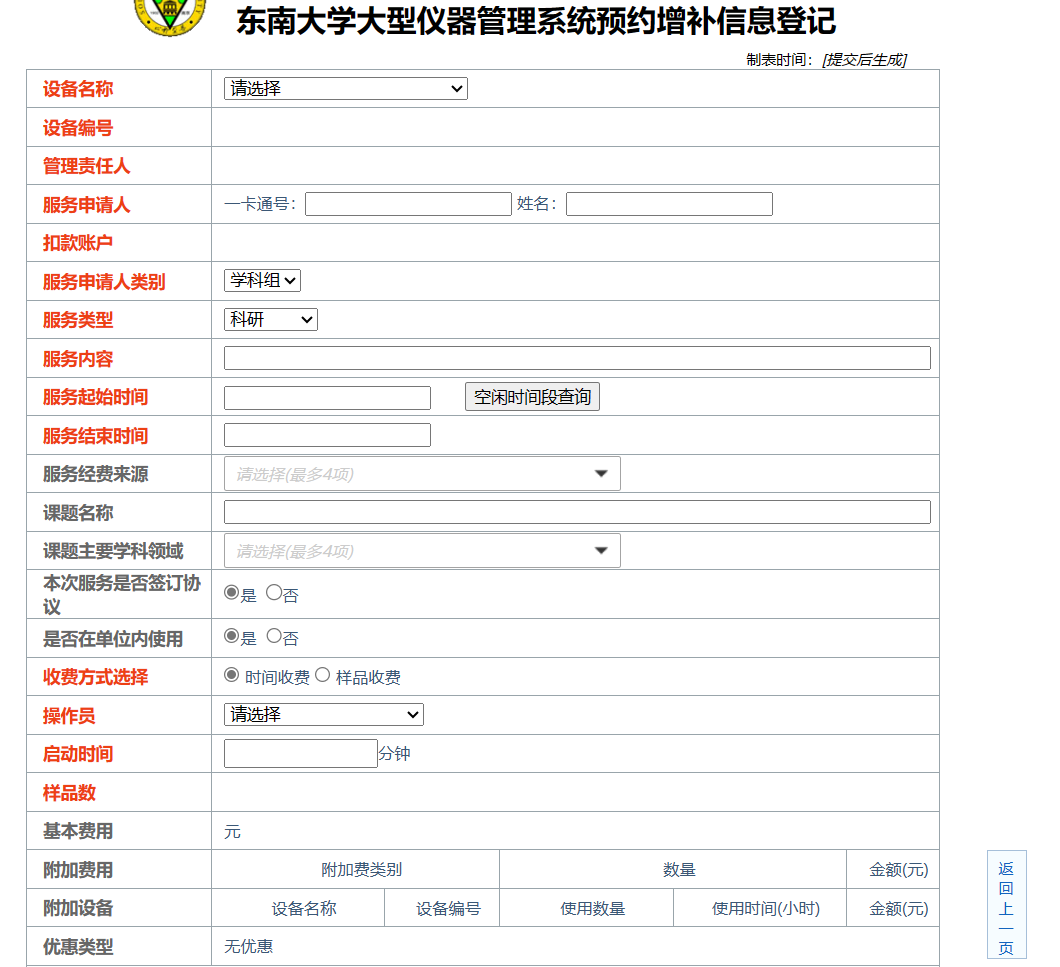 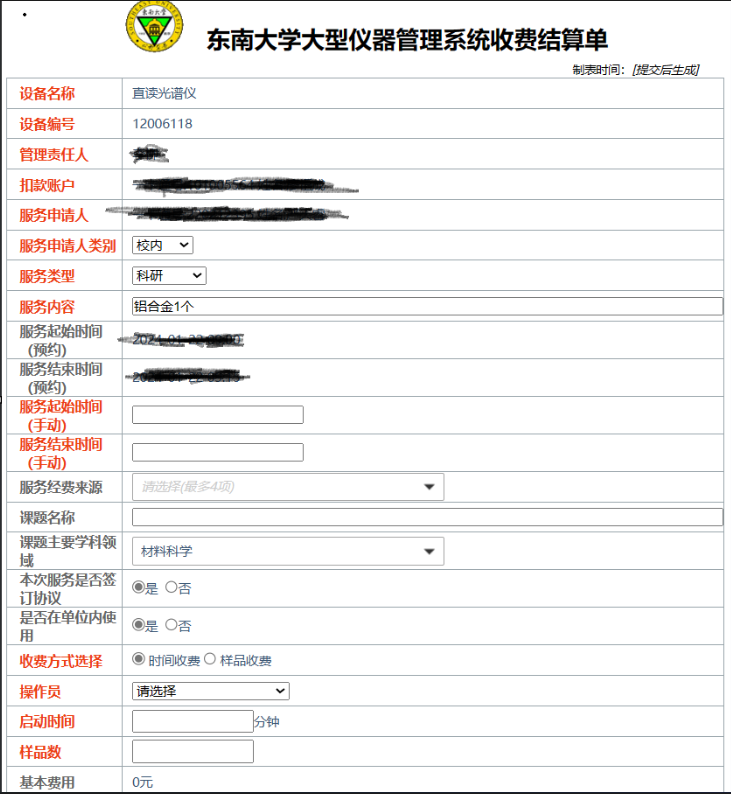 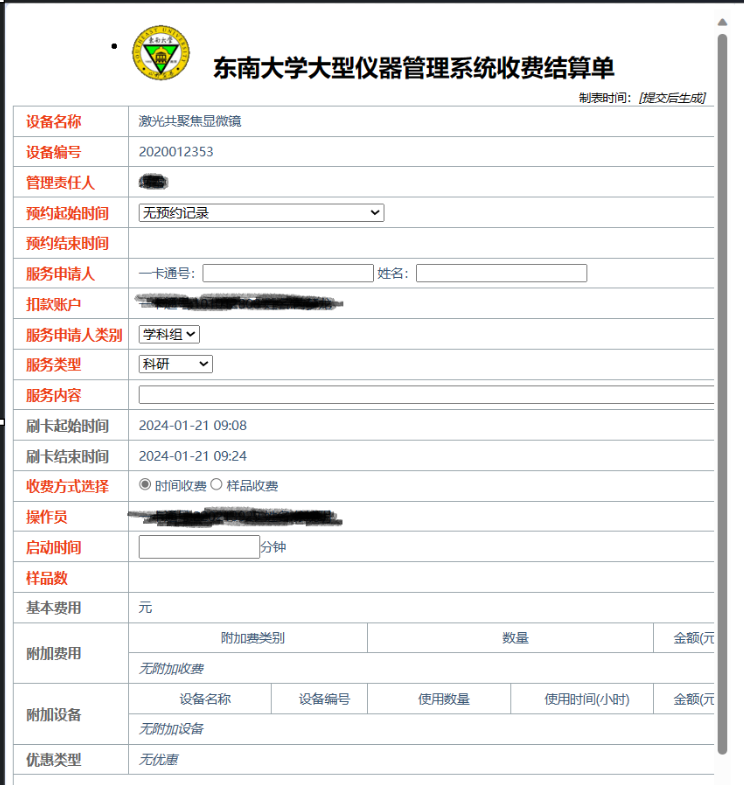 测试费转账申请更新后的系统将测试费转账申请与实验记录导出流程合并，选择拟报销冲账的实验记录，按实验记录金额自动生成转账申请金额。在此之前撤销的以及已经打印了结算单和转账凭单，点击申请单时，找不到勾选实验记录的地方（无法导出实验记录），需要各位老师学生把pdf的导出编号在QQ群里面发给维护人员，维护人员帮助撤销，然后再去我要充值里面转账。对于无法导出编号的说明这实验记录还没有导出，现在直接去我要充值里面转。3.具体流程：我要充值->分析测试费转账申请单->勾选拟冲账的实验记录->填写申请单-提交->打印申请单+PDF实验记录（1）我要充值页面，如下图：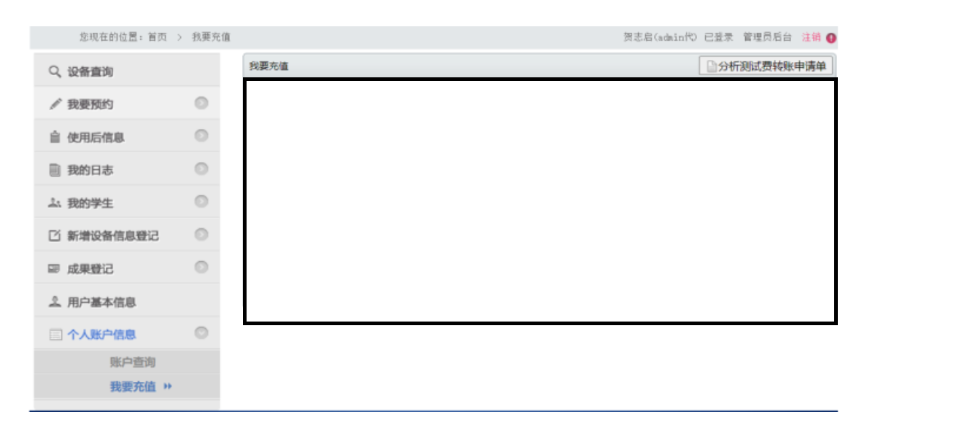 （2）点击分析测测试费转账，如下图：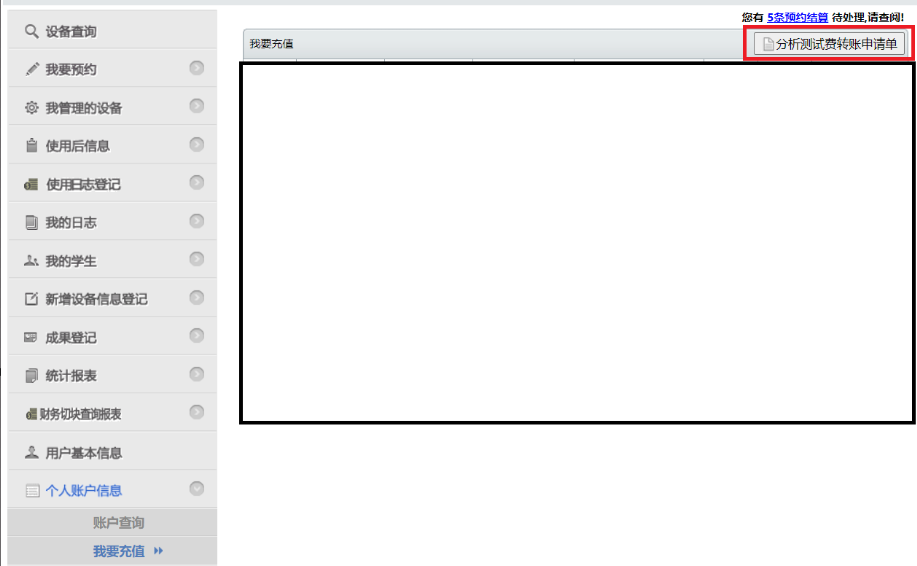 （3）勾选拟冲账实验记录，如下图：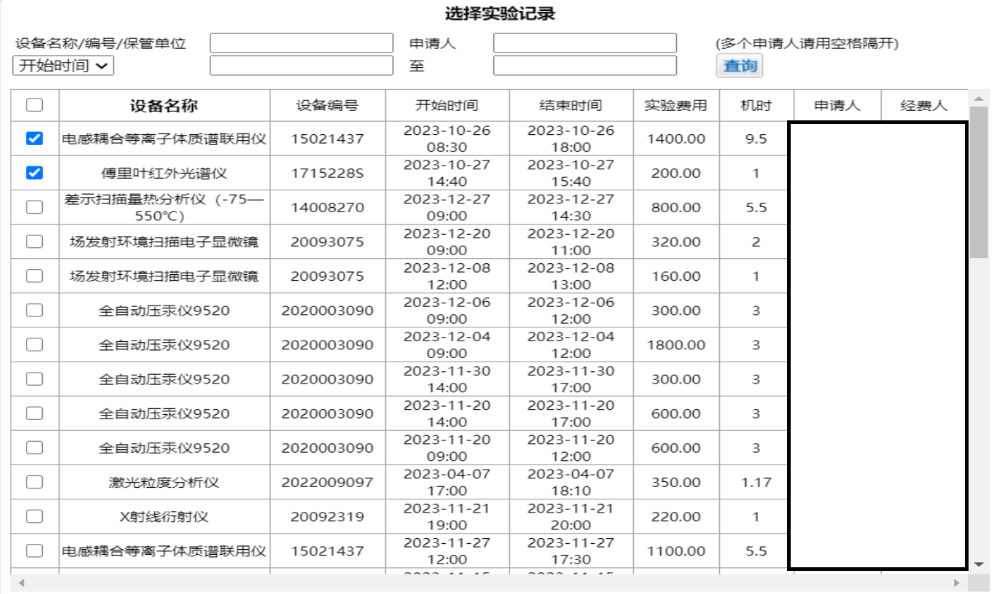 （4）点击“重选金额”则返回勾选实验记录页面，确认实验记录后填写申请单完整信息，提交打印即可。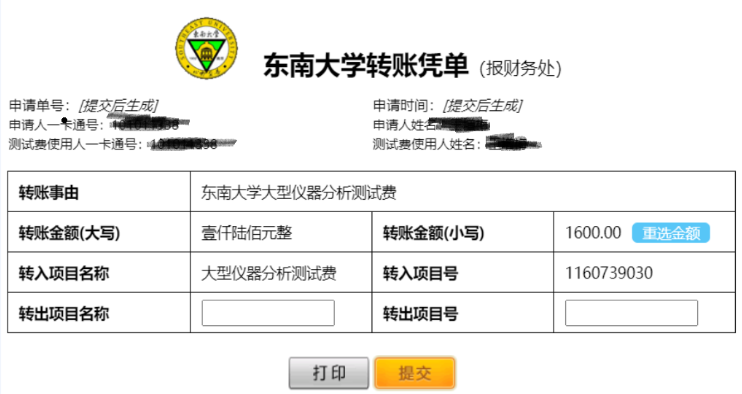 （5）返回“我要充值”界面，点击申请单号可查看打印相应申请单，点击“实验记录PDF”课查看下载相应实验记录。点击“撤销”则撤销实验记录和申请单。（有误的申请单24小时内老师课自行撤回，无需系统管理员操作）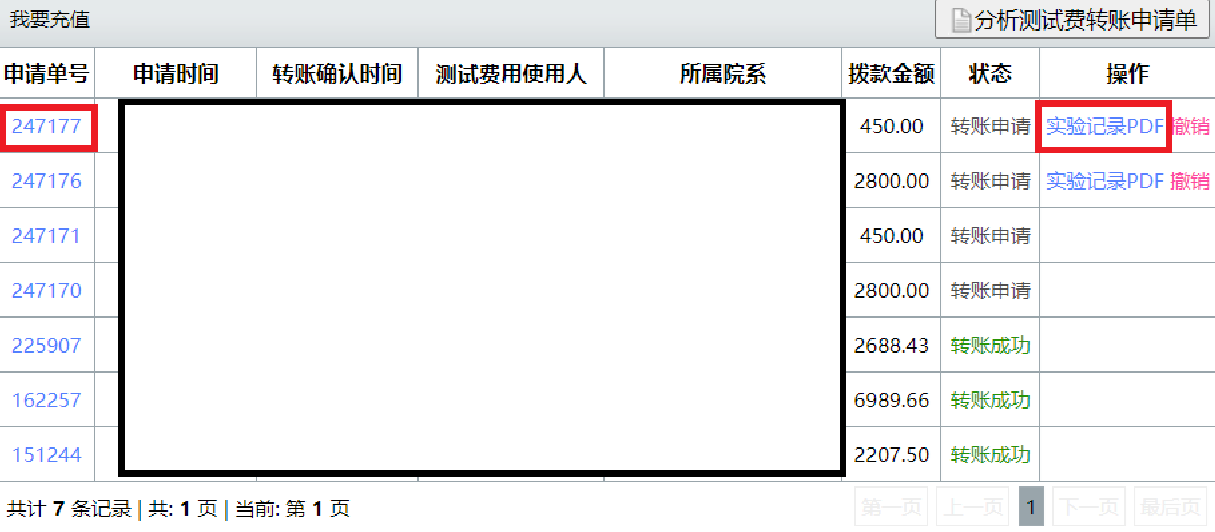 （6）导出的实验记录也可在财务冲/转账使用记录中查看下载: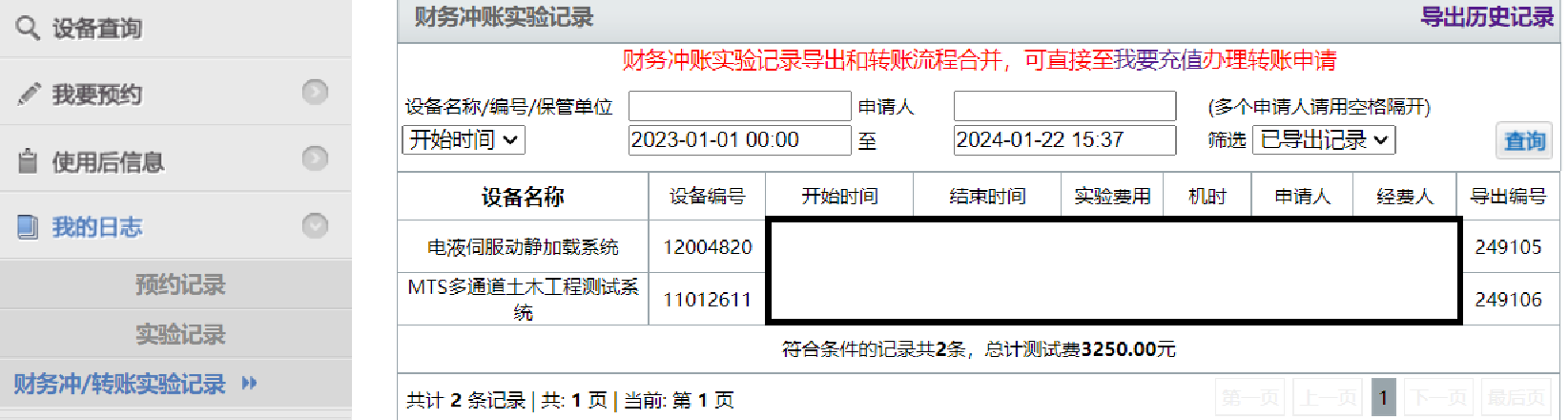 （7）点击“导出历史记录”即可重新下载PDF实验记录，如下图：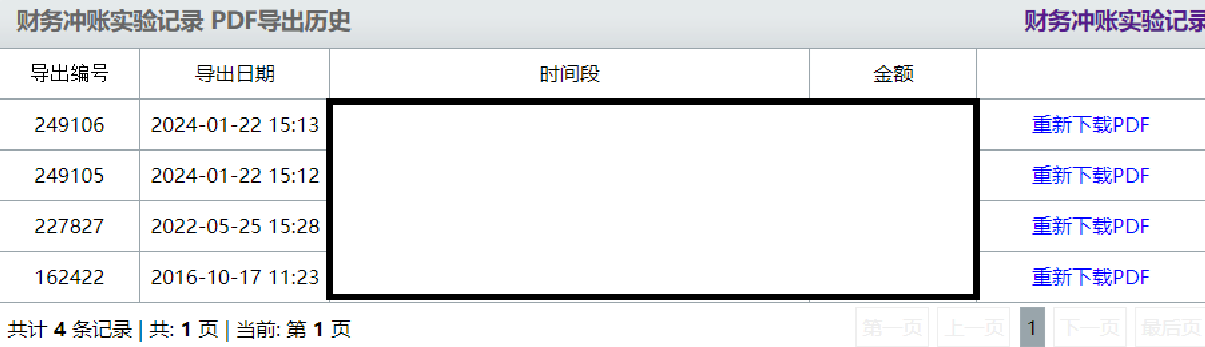 